`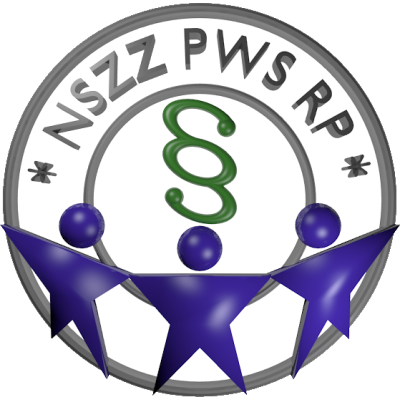 Poznań,  2019 rokDo deklaracji członkowskiej:Oświadczenie„Wyrażam zgodę na przetwarzanie moich danych osobowych w rozumieniu przepisów dotyczących ochrony danych osobowych, w celu i zakresie niezbędnym do realizacji praw, obowiązków oraz zadań statutowych przez Niezależny Samorządny Związek Zawodowy Pracowników Wymiaru Sprawiedliwości Rzeczypospolitej Polskiej na okres członkostwa.…………………………………………..